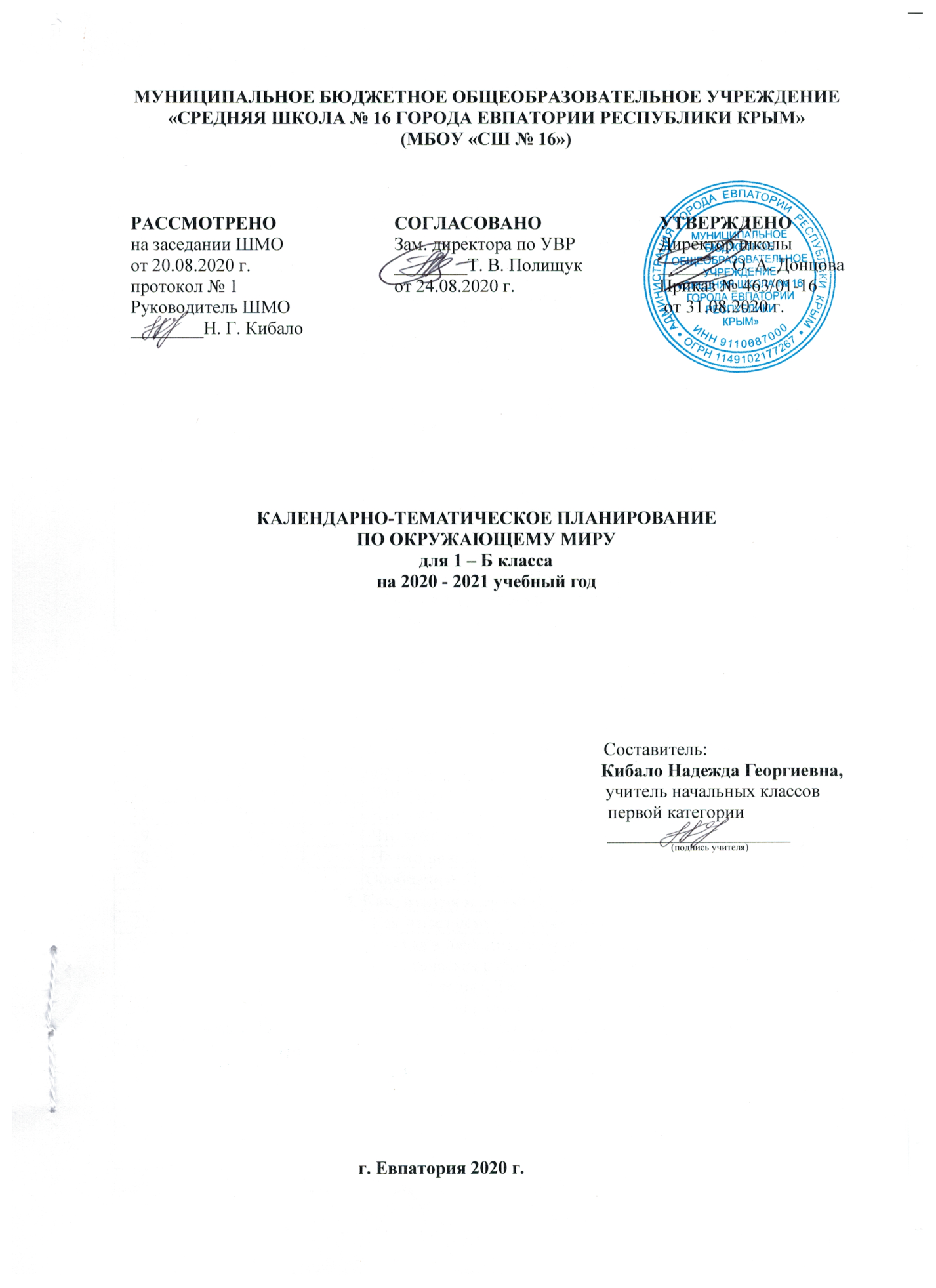 № п/п№ п/п№ п/п№ п/п№ п/пДатаДатаДатаДатаДатаДатаТема урокапланпланфактфактфактпланпланпланфактфактфактТема урока1. Введение (1 час)1. Введение (1 час)1. Введение (1 час)1. Введение (1 час)1. Введение (1 час)1. Введение (1 час)1. Введение (1 час)1. Введение (1 час)1. Введение (1 час)1. Введение (1 час)1. Введение (1 час)1. Введение (1 час)1.01.0901.09Мир вокруг нас, его многообразие. Экскурсия«Знакомство со школой». ТБ.Мир вокруг нас, его многообразие. Экскурсия«Знакомство со школой». ТБ.2. Что и кто? (20 часов)2. Что и кто? (20 часов)2. Что и кто? (20 часов)2. Что и кто? (20 часов)2. Что и кто? (20 часов)2. Что и кто? (20 часов)2. Что и кто? (20 часов)2. Что и кто? (20 часов)2. Что и кто? (20 часов)2. Что и кто? (20 часов)2. Что и кто? (20 часов)2. Что и кто? (20 часов)2.03.0903.0903.0903.09Что такое Родина?Что такое Родина?Что такое Родина?3.08.0908.0908.0908.09Что мы знаем о народах России?Что мы знаем о народах России?Что мы знаем о народах России?4.10.0910.0910.0910.09Что мы знаем о Москве?Что мы знаем о Москве?Что мы знаем о Москве?5.15.0915.0915.0915.09Проект «Моя малая Родина».Проект «Моя малая Родина».Проект «Моя малая Родина».6.17.0917.0917.0917.09Что у нас над головой?Что у нас над головой?Что у нас над головой?7.22.0922.0922.0922.09Что у нас под ногами? Практическая работа № 1. «Знакомство с разнообразием камней». ТБ.Что у нас под ногами? Практическая работа № 1. «Знакомство с разнообразием камней». ТБ.Что у нас под ногами? Практическая работа № 1. «Знакомство с разнообразием камней». ТБ.8.24.0924.0924.0924.09Что общего у разных растений? Практическая работа № 2. «Знакомство со строением растений». ТБ.Что общего у разных растений? Практическая работа № 2. «Знакомство со строением растений». ТБ.Что общего у разных растений? Практическая работа № 2. «Знакомство со строением растений». ТБ.9.29.0929.0929.0929.09Что растет на подоконнике? Практическая работа № 3. «Знакомство с комнатными растениями». ТБ.Что растет на подоконнике? Практическая работа № 3. «Знакомство с комнатными растениями». ТБ.Что растет на подоконнике? Практическая работа № 3. «Знакомство с комнатными растениями». ТБ.10.01.1001.1001.1001.10Что растет на клумбе? Практическая работа № 4. «Знакомство с растениями цветника». ТБ.Что растет на клумбе? Практическая работа № 4. «Знакомство с растениями цветника». ТБ.Что растет на клумбе? Практическая работа № 4. «Знакомство с растениями цветника». ТБ.11.06.1006.1006.1006.10Что это за листья? Практическая работа № 5. «Знакомство с лиственными деревьями, их распознавание по листьям». ТБ.Что это за листья? Практическая работа № 5. «Знакомство с лиственными деревьями, их распознавание по листьям». ТБ.Что это за листья? Практическая работа № 5. «Знакомство с лиственными деревьями, их распознавание по листьям». ТБ.12.08.1008.1008.1008.10Что такое хвоинки? Практическая работа № 6. «Знакомство с хвойными деревьями, их распознавание по хвоинкам». ТБ.Что такое хвоинки? Практическая работа № 6. «Знакомство с хвойными деревьями, их распознавание по хвоинкам». ТБ.Что такое хвоинки? Практическая работа № 6. «Знакомство с хвойными деревьями, их распознавание по хвоинкам». ТБ.13.13.1013.1013.1013.10Кто такие насекомые?Кто такие насекомые?Кто такие насекомые?14.15.1015.1015.1015.10Кто такие рыбы?Кто такие рыбы?Кто такие рыбы?15.20.1020.1020.1020.10Кто такие птицы? Практическая работа № 7. «Знакомство со строением пера птицы». ТБ.Кто такие птицы? Практическая работа № 7. «Знакомство со строением пера птицы». ТБ.Кто такие птицы? Практическая работа № 7. «Знакомство со строением пера птицы». ТБ.16.22.1022.1022.1022.10Кто такие звери? Что такое зоопарк? Практическая работа № 8. «Распознавание зверей с помощью атласа-определителя». ТБ.Кто такие звери? Что такое зоопарк? Практическая работа № 8. «Распознавание зверей с помощью атласа-определителя». ТБ.Кто такие звери? Что такое зоопарк? Практическая работа № 8. «Распознавание зверей с помощью атласа-определителя». ТБ.17.27.1027.1027.1027.10Что окружает нас дома?Что окружает нас дома?Что окружает нас дома?18.29.1029.1029.1029.10Что умеет компьютер?Что умеет компьютер?Что умеет компьютер?19.10.1110.1110.1110.11Что вокруг нас может быть опасным?Что вокруг нас может быть опасным?Что вокруг нас может быть опасным?20.12.1112.1112.1112.11На что похожа наша планета?На что похожа наша планета?На что похожа наша планета?21.17.1117.1117.1117.11Обобщение. Презентация проекта «Моя малая Родина»Обобщение. Презентация проекта «Моя малая Родина»Обобщение. Презентация проекта «Моя малая Родина»3. Как, откуда и куда? (12 часов)3. Как, откуда и куда? (12 часов)3. Как, откуда и куда? (12 часов)3. Как, откуда и куда? (12 часов)3. Как, откуда и куда? (12 часов)3. Как, откуда и куда? (12 часов)3. Как, откуда и куда? (12 часов)3. Как, откуда и куда? (12 часов)3. Как, откуда и куда? (12 часов)3. Как, откуда и куда? (12 часов)3. Как, откуда и куда? (12 часов)3. Как, откуда и куда? (12 часов)22.19.1119.1119.1119.11Как живет семья?Проект «Моя семья».Как живет семья?Проект «Моя семья».Как живет семья?Проект «Моя семья».23.24.1124.1124.1124.11Откуда в наш дом приходит вода и куда она уходит? Практическая работа № 9. «Знакомство с приемами очистки воды». ТБ.Откуда в наш дом приходит вода и куда она уходит? Практическая работа № 9. «Знакомство с приемами очистки воды». ТБ.Откуда в наш дом приходит вода и куда она уходит? Практическая работа № 9. «Знакомство с приемами очистки воды». ТБ.24.26.1126.1126.1126.11Откуда в наш дом приходит электричество? Практическая работа № 10. «Сбор простейшей электрической цепи». ТБ.Откуда в наш дом приходит электричество? Практическая работа № 10. «Сбор простейшей электрической цепи». ТБ.Откуда в наш дом приходит электричество? Практическая работа № 10. «Сбор простейшей электрической цепи». ТБ.25.01.1201.1201.1201.12Как путешествует письмо?Как путешествует письмо?Как путешествует письмо?26.03.1203.1203.1203.12Куда текут реки? Практическая работа № 11. «Рассматривание морской соли и «изготовление» морской воды». ТБ.Куда текут реки? Практическая работа № 11. «Рассматривание морской соли и «изготовление» морской воды». ТБ.Куда текут реки? Практическая работа № 11. «Рассматривание морской соли и «изготовление» морской воды». ТБ.27.08.1208.1208.1208.12Откуда берутся снег и лед? Практическая работа № 12. «Изучение свойств снега и льда». ТБ.Откуда берутся снег и лед? Практическая работа № 12. «Изучение свойств снега и льда». ТБ.Откуда берутся снег и лед? Практическая работа № 12. «Изучение свойств снега и льда». ТБ.28.10.1210.1210.1210.12Как живут растения? Практическая работа № 13. «Отработка простейших приемов ухода за комнатными растениями». ТБ.Как живут растения? Практическая работа № 13. «Отработка простейших приемов ухода за комнатными растениями». ТБ.Как живут растения? Практическая работа № 13. «Отработка простейших приемов ухода за комнатными растениями». ТБ.29.15.1215.1215.1215.12Как живут животные?Как живут животные?Как живут животные?30.17.1217.1217.1217.12Как зимой помочь птицам? Практическая работа № 14. «Изготовление простейшей кормушки для птиц». ТБ.Как зимой помочь птицам? Практическая работа № 14. «Изготовление простейшей кормушки для птиц». ТБ.Как зимой помочь птицам? Практическая работа № 14. «Изготовление простейшей кормушки для птиц». ТБ.31.22.1222.1222.1222.12Откуда берется и куда девается мусор? Практическая работа № 15. «Сортировка мусора по характеру материала». ТБ.Откуда берется и куда девается мусор? Практическая работа № 15. «Сортировка мусора по характеру материала». ТБ.Откуда берется и куда девается мусор? Практическая работа № 15. «Сортировка мусора по характеру материала». ТБ.32.24.1224.1224.1224.12Откуда в снежках грязь? Практическая работа № 16. «Исследование снега на наличие загрязнений». ТБ.Откуда в снежках грязь? Практическая работа № 16. «Исследование снега на наличие загрязнений». ТБ.Откуда в снежках грязь? Практическая работа № 16. «Исследование снега на наличие загрязнений». ТБ.33.29.1229.1229.1229.12Обобщение. Презентация проекта «Моя семья».Обобщение. Презентация проекта «Моя семья».Обобщение. Презентация проекта «Моя семья».4. Где и когда? (11 часов)4. Где и когда? (11 часов)4. Где и когда? (11 часов)4. Где и когда? (11 часов)4. Где и когда? (11 часов)4. Где и когда? (11 часов)4. Где и когда? (11 часов)4. Где и когда? (11 часов)4. Где и когда? (11 часов)4. Где и когда? (11 часов)4. Где и когда? (11 часов)4. Где и когда? (11 часов)34.12.0112.0112.0112.01Когда учиться интересно?Когда учиться интересно?Когда учиться интересно?35.14.0114.0114.0114.01Проект «Мой класс и моя школа».Проект «Мой класс и моя школа».Проект «Мой класс и моя школа».36.19.0119.0119.0119.01Когда придет суббота?Когда придет суббота?Когда придет суббота?37.21.0121.0121.0121.01Когда наступит лето?Когда наступит лето?Когда наступит лето?38.26.0126.0126.0126.01Где живут белые медведи? Практическая работа № 17. «Показ на глобусе Северного Ледовитого океана и Антарктиды». ТБ.Где живут белые медведи? Практическая работа № 17. «Показ на глобусе Северного Ледовитого океана и Антарктиды». ТБ.Где живут белые медведи? Практическая работа № 17. «Показ на глобусе Северного Ледовитого океана и Антарктиды». ТБ.39.28.0128.0128.0128.01Где живут слоны? Практическая работа № 18. «Показ на глобусе экватора и жарких районов Земли». ТБ.Где живут слоны? Практическая работа № 18. «Показ на глобусе экватора и жарких районов Земли». ТБ.Где живут слоны? Практическая работа № 18. «Показ на глобусе экватора и жарких районов Земли». ТБ.40.02.0202.0202.0202.02Где зимуют птицы?Где зимуют птицы?Где зимуют птицы?41.04.0204.0204.0204.02Когда появилась одежда?Когда появилась одежда?Когда появилась одежда?42.09.0209.0209.0209.02Когда изобрели велосипед?Когда изобрели велосипед?Когда изобрели велосипед?43.11.0211.0211.0211.02Когда мы станем взрослыми?Когда мы станем взрослыми?Когда мы станем взрослыми?44.16.0216.0216.0216.02Обобщение. Презентация  проекта «Мой класс и моя школа».Обобщение. Презентация  проекта «Мой класс и моя школа».Обобщение. Презентация  проекта «Мой класс и моя школа».5. Почему и зачем?(22 часа)5. Почему и зачем?(22 часа)5. Почему и зачем?(22 часа)5. Почему и зачем?(22 часа)5. Почему и зачем?(22 часа)5. Почему и зачем?(22 часа)5. Почему и зачем?(22 часа)5. Почему и зачем?(22 часа)5. Почему и зачем?(22 часа)5. Почему и зачем?(22 часа)5. Почему и зачем?(22 часа)5. Почему и зачем?(22 часа)45.18.0218.0218.0218.02Почему Солнце светит днем, а солнце ночью?Почему Солнце светит днем, а солнце ночью?Почему Солнце светит днем, а солнце ночью?46.02.0302.0302.0302.03Почему Луна бывает разной?Почему Луна бывает разной?Почему Луна бывает разной?47.04.0304.0304.0304.03Почему идет дождь и дует ветер?Почему идет дождь и дует ветер?Почему идет дождь и дует ветер?48.09.0309.0309.0309.03Почему звенит звонок? Практическая работа № 19. «Исследовать возникновение и распространение звуков». ТБ.Почему звенит звонок? Практическая работа № 19. «Исследовать возникновение и распространение звуков». ТБ.Почему звенит звонок? Практическая работа № 19. «Исследовать возникновение и распространение звуков». ТБ.49.11.0311.0311.0311.03Почему радуга разноцветная?Почему радуга разноцветная?Почему радуга разноцветная?50.16.0316.0316.0316.03Почему мы любим кошек и собак? Проект «Мои домашние  питомцы». Практическая работа № 20. «Знакомство с предметами ухода за кошкой и собакой». ТБ.Почему мы любим кошек и собак? Проект «Мои домашние  питомцы». Практическая работа № 20. «Знакомство с предметами ухода за кошкой и собакой». ТБ.Почему мы любим кошек и собак? Проект «Мои домашние  питомцы». Практическая работа № 20. «Знакомство с предметами ухода за кошкой и собакой». ТБ.51.30.0330.0330.0330.03Почему мы не будем рвать цветы и ловить бабочек?Почему мы не будем рвать цветы и ловить бабочек?Почему мы не будем рвать цветы и ловить бабочек?52.01.0401.0401.0401.04Почему в лесу мы будем соблюдать тишину?Почему в лесу мы будем соблюдать тишину?Почему в лесу мы будем соблюдать тишину?53.06.0406.0406.0406.04Зачем мы спим ночью?Зачем мы спим ночью?Зачем мы спим ночью?54.08.0408.0408.0408.04Почему нужно есть много овощей и фруктов?Почему нужно есть много овощей и фруктов?Почему нужно есть много овощей и фруктов?55.13.0413.0413.0413.04Почему нужно чистить зубы и мыть руки? Практическая работа № 21. «Знакомство с правилами гигиены». ТБ.Почему нужно чистить зубы и мыть руки? Практическая работа № 21. «Знакомство с правилами гигиены». ТБ.Почему нужно чистить зубы и мыть руки? Практическая работа № 21. «Знакомство с правилами гигиены». ТБ.56.15.0415.0415.0415.04Зачем нам телефон и телевизор?Зачем нам телефон и телевизор?Зачем нам телефон и телевизор?57.20.0420.0420.0420.04Зачем нужны автомобили?Зачем нужны автомобили?Зачем нужны автомобили?58.22.0422.0422.0422.04Зачем нужны поезда?Зачем нужны поезда?Зачем нужны поезда?59.27.0427.0427.0427.04Зачем строят корабли?Зачем строят корабли?Зачем строят корабли?60.29.0429.0429.0429.04Зачем строят самолеты?Зачем строят самолеты?Зачем строят самолеты?61.04.0504.0504.0504.05Почему в автомобиле и поезде нужно соблюдать правила безопасности?Почему в автомобиле и поезде нужно соблюдать правила безопасности?Почему в автомобиле и поезде нужно соблюдать правила безопасности?62.06.0506.0506.0506.05Почему на корабле и в самолете нужно соблюдать правила безопасности?Почему на корабле и в самолете нужно соблюдать правила безопасности?Почему на корабле и в самолете нужно соблюдать правила безопасности?63.11.0511.0511.0511.05Итоговая контрольная работа №1.Итоговая контрольная работа №1.Итоговая контрольная работа №1.64.18.0518.0518.0518.05Зачем люди осваивают космос?Зачем люди осваивают космос?Зачем люди осваивают космос?65.20.0520.0520.0520.05Почему мы часто слышим слово «экология»? Презентация проекта «Мои домашние питомцы».Почему мы часто слышим слово «экология»? Презентация проекта «Мои домашние питомцы».Почему мы часто слышим слово «экология»? Презентация проекта «Мои домашние питомцы».66.25.0525.0525.0525.05Итоговый урок за год. Что узнали? Чему научились?Итоговый урок за год. Что узнали? Чему научились?Итоговый урок за год. Что узнали? Чему научились?